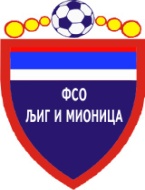 ФУДБАЛСКИ САВЕЗ ОПШТИНА ЉИГ И МИОНИЦА14240 Љиг  Годевац бб  поштански фах 14  тел: 014/3443-420 ж.р. 160-390764-29  www.fso-ljig-mionica.com  fso.ljig.mionica@gmail.com ДЕЛЕГИРАЊЕ СЛУЖБЕНИХ ЛИЦА ЗА 8. КОЛО МОФЛ ''ЗАПАД''Директор такмичењаМилан Жујовић с.р.''ЈАДАР 2013'' – ''РАЈАЦ''1.Недић Миодраг, Ваљево19.10.2014. у 11:00, Грабовица2.Весић Дарко, ВаљевоДелегат:  Гајић Милан, Ваљево3.Баштић Милован, Осеченица''ИСКРА'' – ''РИБНИКАР''1.Ковачевић Илија, Ваљево19.10.2014. у 14:30, Д. Буковица2.Недић Миодраг, ВаљевоДелегат: Танасковић Јанко, Ваљево3.Симић Никола, Ваљево''ПОЛЕТ'' – ''ЛИПЉЕ''1.Стефановић Мирко, Ваљево19.10.2014. у 14:30, Попучке2.Лајшић Александар, ВаљевоДелегат: Стевановић Жељко, Ваљево3.Мосуровић Немања, Ваљево''М. ПАВЛОВИЋ'' - ''КОЛУБАРА 2''1.Нерић Александар, Љиг19.10.2014. у 14:30, Г. Црниљево2.Зорић Зоран, ВаљевоДелегат: Максимовић Зоран, Ваљево3.Матијевић Немања, Гуњица''КОМАНИЦЕ'' – ''ГРАДАЦ 85''1.Кондић Бојан, Ваљево19.10.2014. у 14:30, Врујци2.Зебић Мирољуб, ВаљевоДелегат: Веселиновић Верољуб, Ваљево3.Марковић Јелена, Ваљево''БОРАЦ'' – ''БЕЛОШЕВАЦ''1.Илић Марко, Ваљево19.10.2014. у 14:30, Рајковић2.Андрић Ђорђе, ВаљевоДелегат: Кремић Славко, Ваљево3.Крстић Милош, Ваљево